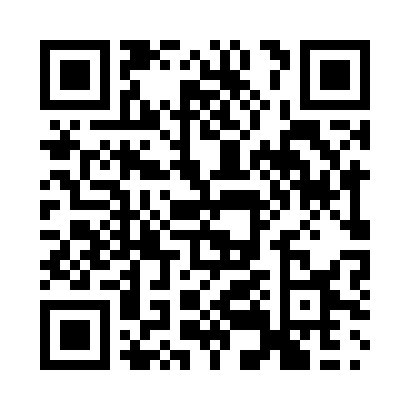 Prayer times for Teng County, ChinaWed 1 May 2024 - Fri 31 May 2024High Latitude Method: Angle Based RulePrayer Calculation Method: Muslim World LeagueAsar Calculation Method: ShafiPrayer times provided by https://www.salahtimes.comDateDayFajrSunriseDhuhrAsrMaghribIsha1Wed4:436:0312:333:597:048:202Thu4:426:0212:333:587:058:213Fri4:416:0212:333:587:058:214Sat4:406:0112:333:587:068:225Sun4:396:0012:333:577:068:236Mon4:386:0012:333:577:078:237Tue4:385:5912:333:577:078:248Wed4:375:5812:333:577:088:249Thu4:365:5812:333:567:088:2510Fri4:355:5712:333:567:098:2611Sat4:345:5712:333:567:098:2612Sun4:345:5612:333:567:108:2713Mon4:335:5612:333:557:108:2814Tue4:325:5512:333:557:108:2815Wed4:325:5512:333:557:118:2916Thu4:315:5412:333:557:118:3017Fri4:315:5412:333:557:128:3018Sat4:305:5412:333:547:128:3119Sun4:295:5312:333:547:138:3220Mon4:295:5312:333:547:138:3221Tue4:285:5212:333:547:148:3322Wed4:285:5212:333:547:148:3423Thu4:275:5212:333:547:158:3424Fri4:275:5212:333:547:158:3525Sat4:265:5112:333:537:168:3526Sun4:265:5112:333:537:168:3627Mon4:265:5112:343:537:178:3728Tue4:255:5112:343:537:178:3729Wed4:255:5012:343:537:188:3830Thu4:245:5012:343:537:188:3831Fri4:245:5012:343:537:188:39